					Année scolaire : 2015/2016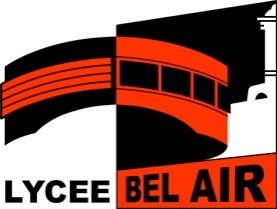 2, rue du lycée B.P. : 43				INTERNAT97441 Sainte Suzanne					FICHE DE RENSEIGNEMENT (correspondant/ mercredi-après midi)                                                                                                A remplir par le RESPONSABLE de l’élève :Je soussigné --------------------------------------------------------------------------------------père mère tuteur De l’élève : -----------------------------------------------------de la classe : -----------------------------------------------Domicilié au (adresse complète) : ----------------------------------------------------------------------------------------------------------------------------------------------------------------------------------------------------------------------------------------------------------------------------------------------------------------------------974 ----------------------------Tel domicile : ------------------------------------GSM : -------------------------------------Tel travail :-----------------Tel élève : -------------------------------------------- e-mail : -------------------------------------@-----------------------Déclare :avoir pris connaissance et accepter le règlement intérieur de l’internatDésigner comme correspondant de mon enfant inscrit au lycée Bel Air : A remplir par le CORRESPONDANT : Mme M. :----------------------------------------------------------------------------------------------------------------------Domicilié au (adresse complète sur St André, Ste Suzanne, Ste Marie et Ste Denis) ------------------------------------------------------------------------------------------------------------------------------------------------------------------------------------------------------------------------------------------------------------974 ---------------------------------Tel domicile : ------------------------------GSM : -----------------------------------Tel travail : ------------------------E-mail : -------------------------------------------@-----------------------Le correspondant accepte  de me représenter, de prendre la responsabilité de mon enfant lors des sorties et de le recevoir chaque fois que les circonstances l’exigeront : fermeture du lycée en cas d’alerte cyclonique, exclusion de l’internat pour raison disciplinaire ou éviction par mesure sanitaire. En outre, le correspondant s’engage, à la demande du lycée, à prendre en charge l’élève en cas de maladie ou blessure.Tout élève qui quitte l’internant dans la semaine doit prévenir la vie scolaire et signer une décharge. - Les MAJEURS sont autorisés à signer eux-mêmes leur décharge. - Les MINEURS devront impérativement être accompagnés de leur responsable légal ou correspondant qui signera une décharge de responsabilité de la vie scolaire.Sortie du mercredi après-midi : J’autorise     je n’autorise pas mon enfant à quitter le lycée le MERCREDI après le déjeuner J’autorise      je n’autorise pas mon enfant à quitter l’internat quand il n’a pas cours le lendemainFait à sainte Suzanne le Signature du Responsable légal                                                                      Signature du Correspondant